CPR and ACLS Certification/Recertification for Intrastaff (IS) Temporary EmployeesRequirements The IS employee, who is required by a facility job description, to hold a current BLS or ACLS certification card, can obtain their certification from any facility that provides the American Heart Association sponsored course, BLS for HealthCare Professional (with AED)    NO OTHER SPONSORS OR TYPE OF CPR TRAINING WILL BE ACCEPTED.A copy of the current BLS or ACLS card must be on file at the Intrastaff Office or employees will not be able to work.  After obtaining or renewing BLS/ACLS, employee must email or fax a copy of both sides of the certification card to: Intrastaff@jhmi.edu or fax to 410-847-3659.RNs, Patient Care Technicians (PCTs), and Allied Health employees can obtain renewal by taking the JHH online class followed by classroom hands-on skills assessment.CNAs/sitters must take entire course as classroom course.Scheduling BLS/ALS TrainingIS employees can obtain approved training by contacting and scheduling through the JHH CPR Office at: cproffice@jhmi.edu or 410-955-9343.Fees	Fee payments are the responsibility of the IS employee and paid directly to the CPR office.BLS - $40.00ACLS – new certification - $285ACLS – recertification - $260Intrastaff will reimburse employees, who have worked at least 1040 hours  (average of 20 hrs/week) during the previous 12 months according to the following guidelinesBLS - $40.00ACLS/PALS/NRP - $135.00To receive reimbursement for BLS or ALS, the IS employee must submit the Request for Reimbursement of BLS/ALS form to their respective scheduling coordinator within 1 month of obtaining or renewing their certification.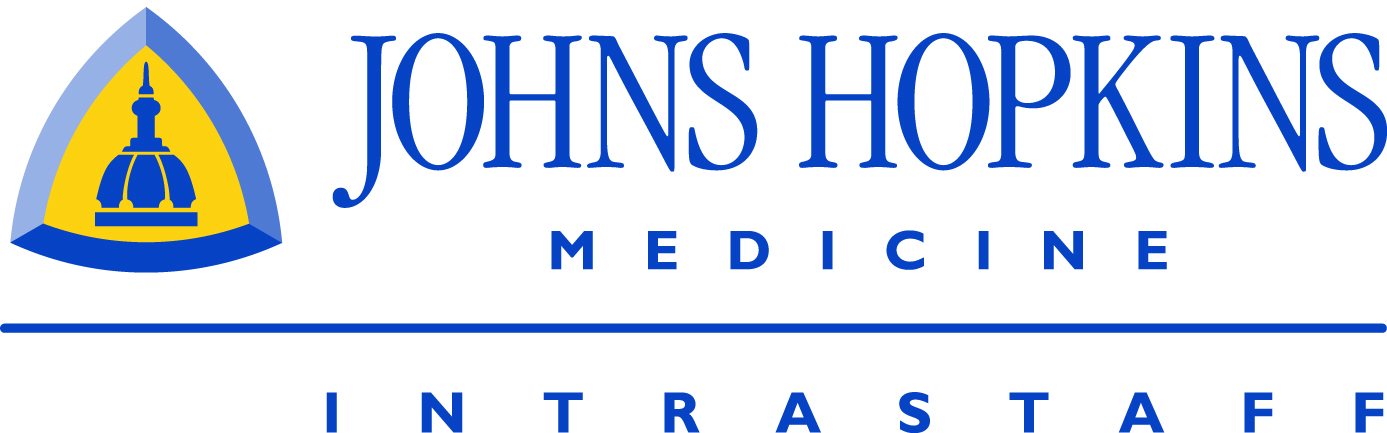 Intrastaff@jhmi.eduFax: 410-847-3659Request for Reimbursement of BLS/ALS Course FeeIntrastaff Employee Name: ______________________________________Job Title: _____________________________________________Employee Signature:____________________________Date:_________________________________________CourseDate CompletedIntrastaff Approval SignatureBLSALSOther (Specify)IS Payroll Only12 month period reviewed:  _____________________Number of hours worked: ______________________(Must be at least 1040 hrs in last 12 months)Approved for Reimbursement by _________________________________					(Signature)